Afroz 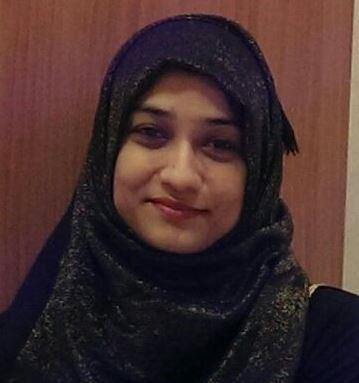 Email ID: afroz.205736@2freemail.com Nationality: IndianDOB: 28th  September, 1986Visa Status: EmploymentPERSONAL SUMMARYA highly motivated and ambitious Procurement Executive with  more  than  three  years of experience.Possessing excellent  management skills and having the ability  to work  with  minimum supervision.Having a proven ability  to  lead  by  example, consistently hit  targets, improves best  practices and organizes time efficiently.Now  looking for  a suitable position with  a company which  offers  genuine room  for  progression and where I can make  a significant contribution.EMPLOYMENT HISTORY  IFFCO Group (UAE)                                                                                  April 2014 to till dateDesignation: Procurement AdministratorProcurement-   Benchmark, source,  negotiate and  build   business relationship with  company’s suppliers  that  ensureexcellent  level of service considering cost saving principles.-   Place orders of RM & PM as per approved departmental purchase order requisitions through Oracle.-   Follow purchase orders till receipt of shipping documents to ensure timely  shipment.-   Following up  for import orders clearance from  Local municipality in order to ensure receipt of material as per the need  by date.-   Tracking the materials and rescheduling it as per the change in demand and  supply.-   Replenishment of stocks from local suppliers as per the safety stock quantity.-   Rising alerts on weekly basis for any delay  / deviation in supplies.-   Manage and  develop report to ensure all local  & overseas purchases are  completed accurately and  in timely  manner, real time updating of tracking reports.-   Decision   making for  urgent requirements by  sourcing alternate supplier  or  quickest  availability  of material by changing mode  of shipment.-   Monitor and  analyze suppliers’ performance based  on supply quantity, quality and  shipping times  on quarterly basis.-   Coordinating with  planning team  for  rolling  forecast  and  sharing it with  suppliers to  ensure timely material availability.-   Communicate with  Finance  Department to ensure timely  payment to suppliers.-   Annually update approved supplier list including prices  and  items  purchased, lead  times  and  payment terms.-   Identifying areas  for  cost  saving by  reducing current purchase price  from  existing  supplier, sourcing new supplier with  better  quote.-   Identifying potential suppliers and building and maintaining good  relationship with  them.-   Supplier Evaluation and Onsite  Audit and maintaining record of the same.-   Developing reports and presentations on procurement and usage  of material for top management.-   Handling NPD (New  product development) in coordination with  R&D, Marketing and  planning team.-   Ensuring  timely   availability  of  all  required  RM/PM  for  New   Product  Trials   followed  with   firstCommercial Run.-   Training new team members in order to build  a strong team.Customer Service-   SPOC for Mondelez International business line till 2015.-   Sharing confirmed orders with  planning to ensure timely  availability of required stocks.-   Booking sales order in Oracle, invoicing and maintaining OTIF.-   Arranging loading of orders as per the shipping schedules of respective destinations.-   Providing required  documents  for  preparing  Export   Documents  as  per   UAE  law   and   customer's requirement.-   Sharing Export  document set with  customers and  dispatching originals of the same  for timely  shipment clearance at the port  of discharge.-   Solving customer queries and handling complaints.-   Knowledge of managing returns and  rejections professionally & promptly with  customers.-   Maintaining customer-wise records of the orders and  all related documents.-   Monitoring data  management to keep accurate product, contract, pricing and invoicing information.-   Proven ability  to ensure that products are delivered in a good state and on time.-   Having a passion for delivering excellent  customer service in a cost effective way.  Ashoka  Group (India)                                                                                Sep’ 09 to April 13Designation: Activity  Coordinator & Administrator-    Manage, coordinate and provide effective leadership.-    Keeping record  of all the happenings, events,  achievements and news  of the organization.-	Handling promotional activities of the  organization like  newsletters, website updating and giving  away  news in the local newspapers.    Sahara Aamby Valley  Ltd. (India)                                                         May 08 – May 09Designation: Event Officer (Artist Management & Event Coordination)ACHIEVEMENTSPerformance based  Special Incentive given within 4 months of joining (IFFCO).Recognized and  rewarded by CEO for consistent performance (IFFCO).Created Customer Service Manual under guidance of Supply Chain  Manager (IFFCO).Recognized as ‘Best Performer of the Month’ twice during tenure with  Ashoka Group.Developed a systematic and  structured process of Activity  / Event  Organization in Ashoka Education Foundation.ACADEMIC QUALIFICATIONM.B.A in Supply Chain  – Jaipur  National University, Dec.2017 (pursuing) D.D.G.M – Mumbai University, June 2006CERTIFICATION COURSESC.I.S.C.P - Certified International Supply Chain  Professional from IPSCMI, USA P.G. Diploma in Event Management – EMDI, Mumbai, June 2008COMPUTER SKILLS Oracle, Microsoft Office, Adobe Illustration Adobe PhotoshopSKILLSOrder and  Database ManagementPresentation skillProblem ResolutionTeamworkTime ManagementQuick LearnerInterpersonal & Communication SkillTeam Building and TrainingLANGUAGES  KNOWNLanguageReadWriteSpeakEnglishYesYesYesHindiYesYesYesUrduNoNoYesMarathiYesNoYesArabicYesNoNo